VISUAL JOURNALLINGA successful journal will…                             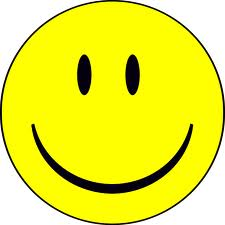 	Draw on each page	Attempt various drawing techniques that were used in class 	Consider and experiment with layout	Title every page	Use a dark pen or marker for lettering/handwriting	Utilize colour	Experiment with fonts and lettering and often mix and match themWill gather found objects and use them as layer or build them into the            	composition	Experiment and merge techniques and mediums on some pages	Attempt to match text and drawing in most cases	Show how the artist attempted to improve	Reflect on experiences	Add decorative techniques to enhance the appearance of the page A unsuccessful  journal will…              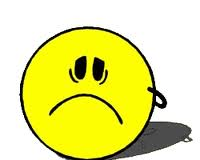 	Only do simple drawings in their book	Resort to an elementary style of drawing, usually only with side	Profiles of objects	Use only pencil	Only use normal handwriting	Rely only on photography		Simply recount or summarize events to fill space	Worry too much about what to drawVISUAL JOURNALLING- 1984NovelPre-reading – SuggestionsAnalyze and comment on the songs ”This is not America” by David Bowie and “Doubleplusgood” by the Eurythmics. Based on the songs what do you think the novel will be about? Give examples. Watch 1984 Bowie music video. What do you think and Why do you think it?Pair the unit with media studiesDeconstruct an advertisementFind articles of bias (race, gender, stereotypes)Film: Enemy of the State – Parallel themesTerry Gilliam’s Brazil – Divided into 14 segments on YoutubeNovel study ideas – as they read, address the followingHow does the novel represent power? What interplays of power are represented?How are the powerful portrayed? How are those without power portrayed? Who are silenced? Who are heard?How does the novel represent class and class distinction?What insights into the “nature” of politics does this novel offer?What does propaganda mean? How can we separate it from the truth?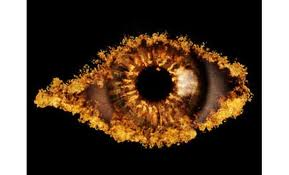 100 Ways to Alter A Book Paint over and entire page with leftover latex paintCollage a scene over the entire page from magazine clippingsCreate figures with heads, arms, legs, etc. cut from magazinesWrite your own text or captions to photosAdd 3-D items such as feathers to birds or sew a stick on to a pageMark selected text with a highlighter penMask part of the page with tape or a post-it note. Paint or color over the restCut a page in half vertically or horizontallyCut the page in ¼ inch sections and alternate folding backMake up a poem using the words on the page. Colour of paint out all the other wordsGlue part of a jigsaw puzzle to a pageUse braids or twist ties to attach other things to a pageAdd fold outs such as maps or calendar pagesCut the page and then re-attach with jump ringsPunch out holes and paint behind them or glue tissue over themAdd a mini envelope to the front inside cover with an explanation of your VJGlue on puzzle pieces, buttons, dried flowers, leaves, etcLine the inside covers with wrapping paper or tissueMake a closure for the book using ribbonGlue text from another book on a pageRip book pages or music  into small pieces and then completely cover a book page with themLace the edges of the cover with wire, plastic, fibres, yarn, beadsCut petal shapes from other book pages then glue them down to create flowers, etcFold a page over, punch holes in it and attach tagsPunch a hole in the outside spine cover and hang yarn, thread, beads, charms, etcTake small rectangles, fold ½ inch edge and then attach this edge to create a flapSand away part of a pictureDo the absurd. Eg. Dress a gumpy old woman in a modern, elegant dressDistress a page by laying down masking tape and then ripping it offPut small, ripped pieces of masking tape all over a page. Rub shoe polish on it. Faux leather!Make words from letters cut out of a magazine. Ransom NotesSpell words with letter tiles from discarded board gamesMake an envelope from a calendar page and then glue it into the bookRip the top half of a page off. Glue the edges of the bottom half to the next page for a pocketMake a pocket and enclose playing cardsMake a pop offGlue an accordion book to a pageMask out words with correction fluidCut shapes along a page, creating an interesting pageDraw a rectangle on a page. Cut out the top, bottom and right side of it to create  a doorUse postage stamps and air mail stickersFinger paintUse old postcards and photosMake a pocket by sewing the edgesPunch holes down the edge of a pageJoin pages together with grommets, eyelets Colour areas with a crayon the then paint over the design. Attach packing tape transfersDo a page of things you either hate or loveDo a page in just one colourDo a monoprint on glass  or plastic, then print it on a pageMake a paper weaving and glue it to a pageCut out a paper doll chain and attach each end to an opposite pageCut a window in the coverUse a piece of child’s art as a basis for a collaged pageMake a journal of a day in your life. Include receipts, notes, stickers, etcSew on buttonsGlue pages together to make a thick block. Leave as is or cut out a nicheUse stencilsSpread spackle over your page and carve into itGlue in photos of yourself as a kidPaint a page. Sprinkle salt on it. When dry, brush off the salt, leaving interesting designsBurn holes in a page or along the edges using an incense stickCut a hole through 2 pages, the glue the window from a business envelope between themPunch small holes down the edge of a page, then wind  yarn or ribbon through them.Cut a page out, leaving ½ inch at the spine. Use this strip to attach a picture of envelopeStaples are cool. Join pages together or attach photos or magazine imagesNumber your pages with cut outs from magazinesAdd digital collagesRub an ink pad along the edges of the book pagesApply lemon juice to a page, then heat with a glue gun. The lemon juice will turn brownAttach library pockets to a page. Insert mini books, photos, etcHighlight a page or page edge with transfer foilSew images on to a pageCut or tear image into pieces. Reassemble. Glue down, leaving space between the piecesStamp images on small, white tags then attach to a pageAge  a page with a wash of teaGlue a map to part of a page. Add your own rivers, roads and let them spill onto the text